Фото проверки питания от 30.11.2023г.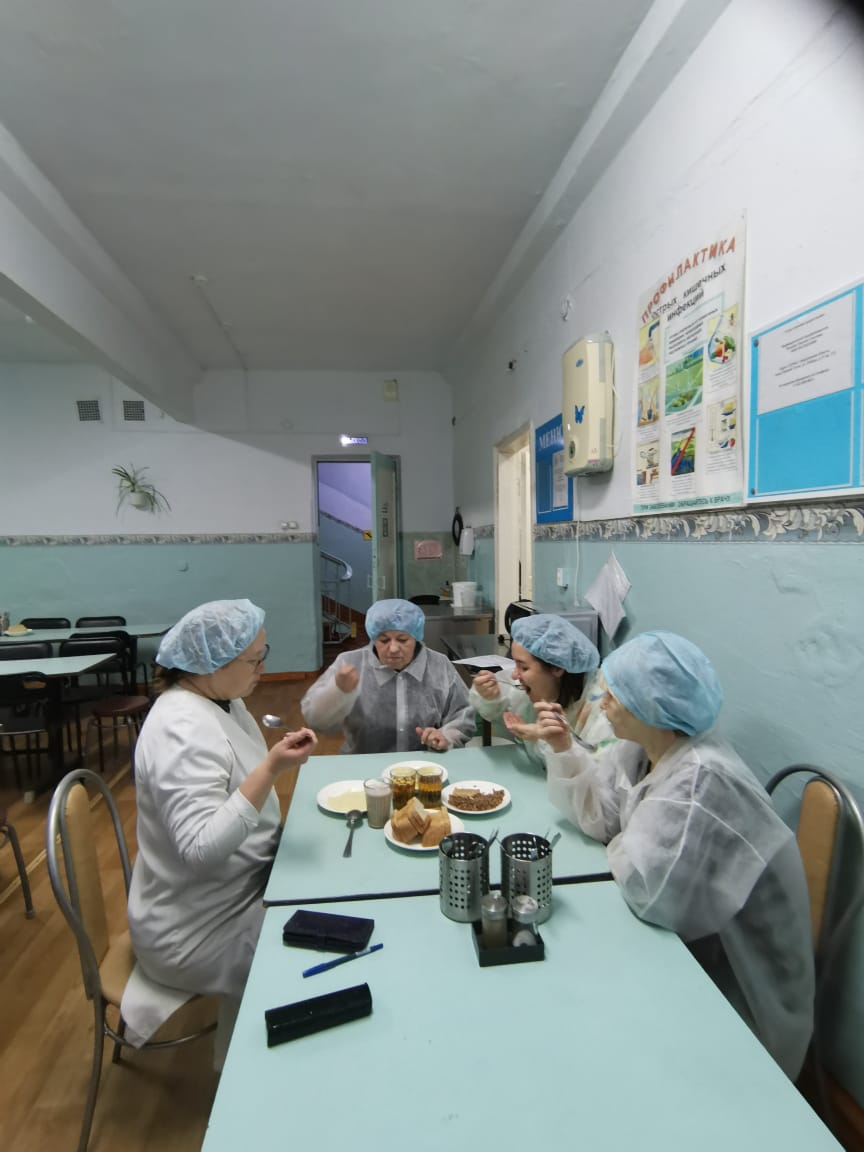 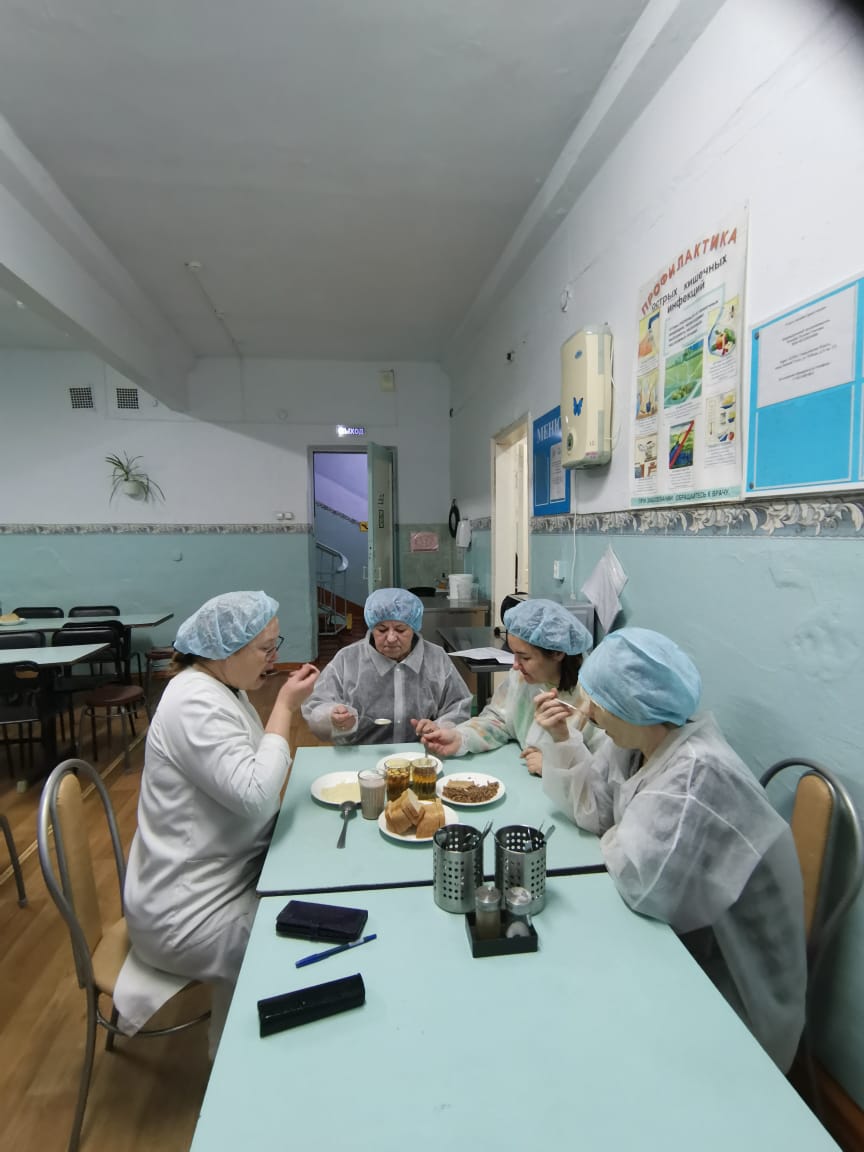 